Supplementary Material Appendix 1Effect of exercise therapy on established and emerging biomarkers in heart failure patients: a systematic review and meta-analysis Melissa J. Pearson, Nicola King and Neil A. SmartTable S1 Excluded studiesTable S2 Baseline NT-proBNP and BNP concentrationsTable S3 Exercise intervention detailsTable S4 Biomarker assayTable S5 Sensitivity analysis leave-one-outTable S6 TESTEX tableSupplementary Fig. 1a & 1b Funnel Plots for publication biasSample Search StrategySupplementary Table S1 Excluded studiesSupplementary Table S2 Baseline Levels NT-proBNP (pg/ml) & BNP (pg/ml)Mean±SD unless otherwise noted, * Median (IQR), **Median (interval), ***Median (range)(1) Converted from fmol/ml (2) converted from pmol/l, (3) Data from Passino 2006 and 2008 consolidated into one dataset.  (4) extracted from graphSupplementary Table S3 Detailed Exercise Intervention CharacteristicsANT: anaerobic threshold, AIT: aerobic interval training, AT: aerobic training, CD: cool-down, FES: functional electrical stimulation, HR: heart rate, HRR: heart rate reserve, IMT: inspiratory muscle training, LIPRT: low intensity inspiratory muscle training and peripheral resistance training, MCT: moderate continuous training, MIPRT: moderate intensity inspiratory muscle training and peripheral resistance training, MIP: maximal inspiratory pressure, RM: repetition maximum, RT: resistance training, VAT, ventilatory anaerobic threshold, VT: ventilatory threshold, WL: workload, WU: warm-up, Supplementary Table S4 Biomarker Assessment Supplementary Table S5 Sensitivity Analysis using the leave-one-out approachSupplementary Table S6 Assessment of study quality and reporting using TESTEXKey: total out of 15 points. Legend: #three points possible—one point if adherence >85%, one point if adverse events reported, one point if exercise attendance is reported. *Two points possible—one point if primary outcome is reported, one point if all other outcomes reported. TESTEX, Tool for the assessment of Study quality and reporting in Exercise. 0 awarded if no mention was made of this criteria or if it was unclear whether criteria was meet. If ITT was not specifically mentioned, but it was noted that no participants withdrew and all analysed 1 point was awarded.Fig. S1a Funnel Plot NT-proBNP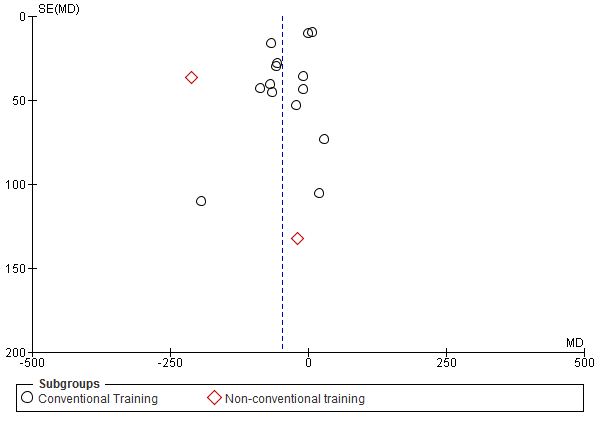 Fig. S1b Funnel Plot BNP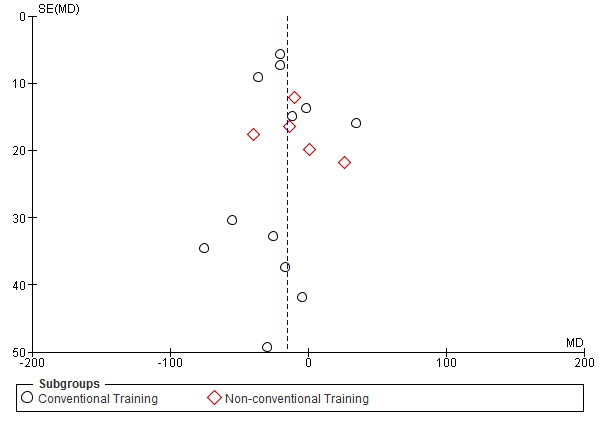 Example Search StrategyStudyReason for ExclusionAdamopoulos (2014)Comparison to two different training modalities (aerobic/IMT vs. aerobic/sham IMT), no usual care/no exercise control groupArad (2008)Single group pre-post study, no usual care/no exercise control groupBraith (1999)Biomarker outcome (ANP) does not meet inclusion criteriaBeckers (2008)Comparison of two different training modalities (CT vs. ET), no usual care/no exercise control groupBesson (2013)Comparison of Eccentric ergometer training to Concentric(standard ergometer) trainingCaminiti (2011)Comparison of two different training modalities (Tai Chi vs. Tai Chi/ET), no usual care/no exercise control groupCasillas (2016)Comparison of Eccentric ergometer training to Concentric(standard ergometer) trainingEllingsen (2011) SMARTEXComparison of three training modalities (HIIT vs. MCT vs. RRE), no usual care/no exercise control groupGiallauria (2006)Authors do not note a specific chronic heart failure diagnosisGiallauria (2008)Authors do not note a specific chronic heart failure diagnosisHagglund (2017)Comparison of two different training modalities (Yoga vs. Hydrotherapy), no usual care/no exercise control groupHaseba (2016)Comparison of exercise with exercise/sauna therapy, no separate usual care/no exercise control groupJiao (2016)Exercise did not fit inclusion criteria – weight supported trainingKaravidas (2010)Comparison of FES in NYHA Class II to NYHA Class III/IVKiilavuori (1999)Biomarker outcome (proANP) did not meet inclusion criteriaLaoutaris (2008)Comparison of two different training protocols (HITG IMT vs. LITG IMT), no usual care/no exercise control groupLegallois (2016)Single group pre-post study, no usual care/no exercise control groupLima (2010)Patients with Chagas cardiomyopathyMunicino (2006)Single group pre-post study, no usual care/no exercise control groupNakanishi (2017)Single group pre-post study, no usual care/no exercise control groupOzasa (2011)Machine assisted cycling vs. conventional ET, no usual care/no exercise control groupPrescott (2009)(a)Single group pre-post study, no usual care/no exercise control groupPrescott (2009)(b)All participants previously participated in an exercise rehabilitation programPritchett (2012)The exercise group also consisted of dietary changes, no separate exercise only groupRadi (2017)Patients had been hospitalised for acute HF, intervention 1 monthReda (2017)Patients had decompensated heart failure and intervention < 4 weeksRengo (2014)Single group pre-post study, no usual care/no exercise control groupSchoenrath (2015)Single group pre-post study, no usual care/no exercise control groupStout (2012)Comparison of Exercise + Testosterone vs. Exercise, no usual care/no exercise control groupSvealv (2009)Crossover trail, no separate control groupTakagawa (2017)Single group pre-post study, no usual care/no exercise control groupVan Buuren (2017)Comparison of two different training protocols (EEMS vs. LEMS), no usual care/no exercise control groupYamauchi (2016)Single group pre-post study, no usual care/no exercise control groupYeh (2013)Comparison of two different training modalities (Tai Chi vs. Aerobic) no usual care/no exercise control groupStudyBaseline NT-proBNP (pg/ml)Baseline NT-proBNP (pg/ml)ExerciseControlAhmad 2014693.7 (276.1, 1725) *778.5 (296.7, 1825) *Aksoy 2015 (1)203.4±154.8176.2±152.9262.3±215.2Antonicelli 20151236 (2038)** 618 (520)**Berendoncks 20101216 (530–2887)*833 (373–2477)*Conraads 20042124±397 (SE)1228±240 (SE)Conraads 20072325±785 (SE)1269±296 (SE)Delagardelle 20081145±11851431±1537 1143±17931971±2379Edelmann 2011157±17172±110Eleuteri 2013853 (87–3772)***545.6 (62–3312)***Guazzi 20121088.1±447.11110±312.9Krishna 20143965.48±1365.085495.47±1382.5Nilsson 2010 (2)1412 (753, 2486) *1987 (1108, 3315)*Marco 20131677.4±1658.42212.9±3155.5Meyer 20041092±9801075±1067Passino 2006/2008(3)1382±14781708±1680Palau 2014983 (325–1932)*1314 (255–1868)*Sandri 20121675±354 (SE)1426±189 (SE)1426±189 (SE)1509±327 (SE)Sarullo 20063376±31333285±3012Wisloff 20071305±7141521±12811321±148Baseline BNP (pg/ml)Baseline BNP (pg/ml)ExerciseControlBillebeau 2017293 (158,757)*137 (44, 148)* (n=12)Brubaker 2009NRNRButterfield 2008355±352646±348Fu 2013 (4)405±453±483±Gary 2011184.4±151.6105.8±159.1Jonsdottir 2006173.2±180.4122.2±121.8Karavidas 2008563.5±136.2521.7±9.5Karavidas 2013646±188668±209Kato 2017185.6±178.6224.7±180.4Kawauchi 2017339±291303±301168±108Kitzman 201045±5672±122Kitzman 201623.6 (19.4, 39.4)*21.9 (18.2, 26.5)*Kobayashi 2003281±92 (SE)383±89 (SE)Malfatto 2009293±115318±125Nishi 2011432±451238±130Norman 2012103.2±108.5175.1±182.1Parrinello 2009205.2±46.5210.4±51.5Passino 2006/2008(3)193±199194±180Stevens 2015281±95 (SE)285±117 (SE)Yamamoto 2007273.9 (108.1, 658)*177.8 (161.5, 241.7)*Yeh 2004329±377285±340Yeh 2011102 (47, 212)*106 (42, 493)*StudyModalityDuration Sessions/weekTotal Time per sessionIntensityAhmad 2014Aerobic (group based walking, treadmill or cycling)3 months315-30 min60%HRR and ramped upAksoy 2015Aerobic (Cycle) 2 groups: Interval & Continuous10 weeks335 min(includes 5 min  WU & 5 min CD)Starting power @50%VO2peak, ↑every 2 weeks to power @ 75% VO2peak @ week 10. Interval group - 60s work to 30s recovery (17 cycles)Antonicelli 2016Aerobic (cycle) 3 months supervised, 3 months home6 months350 min (includes 10min WU & CD)20 min @ 60-70%HRmaxBerendoncks 2010Aerobic and Combined Training4 months360 min (includes 5 min WU & CD)AT intensity 90%HR @ ANT. Initial RM intensity 50% 1RM with an increase to 60% after 2 monthsBillebeau 2017Aerobic (cycle, treadmill or rowers)4-6 months2Workload @ VATBrubaker 2009Aerobic (walking & cycle)16 weeks360 min (includes WU & CD)40-50% HRR (weeks 1-2), increased to 60-70% HRRButterfield 2008Combined Training. 1 x groups session @ hospital (65 min) (45 min circuit) plus daily home-based walking (45 min)12 weeks7>45 minConraads 2007Aerobic (cycle & waking)4 months360 min (includes 5 min WU & CD)HR @ 90%VTConraads 2004Combined4 months 360 min (includes WU & CD)AT intensity - HR @ 90%VT, RT intensity - 50% 1RM, increased to 60% after 2 monthsDelagardelle 2008Aerobic (cycle & treadmill), Strength, Combined (3 groups)13.3 weeks345 min (includes 5 WU)AT intensity – 60% VO2peak increased to 75%VO2peakRT intensity – 60% 1RM, increased to 70% 1RMRx-DHF PilotEdelmann 2011 & Trippel 2017Combined Training, initially aerobic (cycling) weeks 1-4 (20-40 min), with addition of RT @ week 512 weeks2-3 (AT)2  (RT)40 min +AT: HR @ 50-60% VO2peak (weeks 1-4) ↑HR @ 70% VO2peak 2 week 5,  RT @ 60-65%1RM (15 reps)Eleuteri 2013Aerobic (cycle)3 months540 min(includes 5 min  WU & 5 min CD)Power & HR @ VATFernandez-Silva 2017Aerobic (cycle) 2 groups, Interval (1 min: 2 min) and Continuous12 weeks340 min(includes 5 min  WU & 5 min CD)Interval: THR= 1 min @ HR @ RCP, 2 min @ HR @ AT, Continuous: THR = [HR @ RCP + 2 (HR @ AT)]/3 (NB: both groups same average workload @ end 30 min) Fu 2013Aerobic (cycle)  2 groups, Intervals 5 x 3 with 3 min recovery (30 min), Continuous (30 min), both programs isocaloric. Supervised12 weeks330 min(+ 3 min WP & 3 min CD)Interval: 5 x 3 @ 80% VO2peak, 3 min recovery @ 40% VO2peak between each intervalContinuous @ 60% VO2peakGary 2011Combined Training (walking and RT)12 weeks3 (AT)2-3 (RT)30-60 min45-60 minAT intensity- started 50% HRR, increased 70%HRRRT started @ 2 x 12-15 reps. Increased to 3 x 12-15 repsGuazzi 2012Aerobic24 weeks440 min80% HRR (60% for first 2 weeks)Jonsdottir 2006Combined (Cycle and circuit RT)5 months245 min (includes 10 min WU)Initial cycle workload @ 50% peak WL, then increased. RT intensity started @20-25%1RM, increased to 35-40%1RM.Karavidas 2008FES6 weeks530 minIntensity for visible muscle contraction- 25Hz for 5s than 5s restKaravidas 2013FES6 weeks530 minIntensity for visible muscle contraction- 25Hz for 5s than 5s restKato 2017Stretching4 weeks720 minLow intensityKawauchi 2017IMT + RT. 2 groups LIPRT & MIPRT8 weeks730 min (IMT)LIPRT - IMT @15% MIP and RT with 0.5 kg. MIPRT -  IMT @ 30% MIP  and RT @ 50%1RM RT - 1 x10, then increased to 2x10 repsKitzman 2010Aerobic (walking & cycling)16 weeks360 min (includes WU & CD)40-50% HRR (weeks 1-2), increased to 60-70% HRR Kitzman 2016Aerobic (primarily walking)20 weeks360 minIndividualised intensity based on HRR progressed as toleratedKobayashi 2003Aerobic (cycle)12 weeks4-6 (2-3 per week x 2 per day)15 min (30 min/day)HR @ VT Krishna 2014Yoga. Supervised 3 days, 3 days home12 weeks660 min-Malfatto 2009Aerobic (cycle or treadmill)12 weeks360 min (includes 15-20 min WU)60% VO2peakMarco 2013IMT 4 weeks14 (daily x 2)-5 x 10 breaths (100% of their RM) then 1–2 min of unloaded recovery breathing, Meyer 2004Aerobic (cycle)12 weeks445 minANTNilsson 2010Aerobic/Strength (group-based)4 months250 minIncluded - 3 High intensity intervals @ RPE 15-18 for 5-10 minutes. Nishi 2011Aerobic (walking, cycling, callisthenics)3 months3-540-60 min30-50% HRRNorman 2012Combined (AT + RT)24 weeks3 x AT, 2 x RT30 min AT (+15 min WU& CD)AT: 40- 70% HRR of (RPE 11-14), RT: 8 -10 exercises 1 x 10-15 reps.Palau 2014IMT12 weeks14 (Daily x 2)20 minStarted breathing @ 25–30% MIP for 1 week, resistance modified each session according to 25–30% MIP measured.Parrinello 2009Aerobic (walking)	10 weeks530 minMild to moderatePassino 2006Aerobic (cycle)9 months330 min65% VO2peakPassino 2008Aerobic (cycle)9 months330 min65% VO2peakSandri 2012Aerobic (cycle) 4 weeks20 (5 days of 4 sessions per day)20 min (80 min/day) 70% symptom limited VO2peakSarullo 2006Aerobic (cycle)12 weeks330 min60-70% VO2peakStevens 2015Combined: Aerobic 4 x 6-8 (2 min rest), ↑8-12 min @ wk. 6 + RT 12 weeks5 x fortnight>30 minAerobic @ HR@ 2nd VT, RT @ 50-70% 1RM ( 2 x 15, ↑2-3 reps)Wisloff 2007Aerobic (treadmill walking), 2 supervised, 1 home per week, 2 groups: AIT & MCT 12 weeks338 min (AIT) (includes 10 min WU)47 min (MCT)Interval: 4x4 @ 90-95%HRpeak, 3 min recovery @ 50-70%HRpeak between intervalsContinuous @ 70-75%HRpeak Yamamoto 2007Aerobic (cycle and walking)6 months360 minHR and WL @ VAT and 1 minute before ANTYeh 2004Tai Chi12 weeks260 minNRYeh 2011Tai Chi12 weeks260 minNRStudyPlasma/ SerumAssay/SupplierBNPBrubaker 2009PlasmaCommercially available radioimmunoassayBillebeau 2017PlasmaARCHITECT BNP assay, Abbott Laboratories, Abbot Park, Il, USAButterfield 2008Whole Blood/PlasmaFluorescence immunoassay, Triage BNP, Biosite Diagnostics Inc., San Diego CaliforniaFu 2013PlasmaELISA, USCN Life Science Inc., Burlington, NCGary 2011?BNP test, Triage assayJonsdottir 2006PlasmaImmunoradiometric assay (IRMA) kitsKaravidas 2008PlasmaImmunoassay technique, Triage BNP assay, Biosite Inc., San Diego, California, USAKaravidas 2013PlasmaImmunoassay technique, Triage BNP assay; Biosite Inc., San Diego, CAKato 2017Plasma?Kawauchi 2017?Immunoassay, Biosite Diagnostics Inc., San Diego, CA, USAKitzman 2010PlasmaRadioimmunoassay, Phoenix Pharmaceuticals Inc.; Mountain View, Calif.Kitzman 2016PlasmaRadioimmunoassay, Phoenix PharmaceuticalsKobayashi 2003?RadioimmunoassayMalfatto 2009SerumTriage BNP test, Biosite Ltd, Belfast, United KingdomNishi 2011PlasmaImmunoradiometric assay for human BNP using a commercial kit, ShionoriaNorman 2012PlasmaCommercially available immunoflurometric assay , Triage BNP, Biosite Diagnostics, San Diego CAParrinello 2009PlasmaImmunoradiometric assay, Triage; Biosite DiagnosticsPassino 2006PlasmaBNP was measured by a two-site Immunoradiometric Assay, Shionogi, JapanPassino 2008PlasmaBNP was measured by a two-site Immunoradiometric Assay, Shionogi, JapanStevens 2015PlasmaADVIA Centaur, Siemens Medical Solutions Diagnostics, Munich, GermanyYamamoto 2007??Yeh 2004Whole BloodFluorescence immunoassay, Biosite Triage BNP Test; San Diego, CaliforniaYeh 2011Whole BloodFluorescence immunoassay, Biosite Triage BNP Test, Biosite Diagnostics, San Diego, CaliforniaNT-proBNPAhmad 2014PlasmaELISA, Roche Diagnostics, Indianapolis, INAksoy 2015SerumEnzyme immunoassay kits, Biomedica, Bratislava, SlovakiaAntonicelli 2016SerumElectroChemiLuminescence Immunoassay, ECLIA-Cobas, Roche Diagnostics, Rotkreutz, CHBerendoncks 2010PlasmaSandwich immunoassay on Elecsys 2010, Roche DiagnosticsConraads 2004PlasmaSandwich immunoassay on an Elecsys 2010, Roche diagnostics, Mannheim, GermanyConraads 2007PlasmaSandwich immunoassay on an Elecsys 2010, Roche Diagnostics GmbH, Mannheim, GermanyDelagardelle 2008SerumSandwich immunoassay using electro-Chemiluminescence detection on a Modular E170, Roche Diagnostics, Mannheim, GermanyEdelmann 2011SerumCommercially available Elecsys proBNP sandwich immunoassay, Elecsys 2010 analyser, Roche Diagnostics, Mannheim, GermanyEleuteri 2013SerumModular Analytics, Roche Diagnostics Guazzi 2012Plasma?Krishna 2014SerumCommercially available ELISA kit , Uscn Life Science Inc.Meyer 2004SerumElectroChemiLuminescence using the automated assay of Roche Diagnostics (Elecsys®proBNP).Nilsson 2010PlasmaElecsys proBNP sandwich immunoassay on Elecsys 2010, Roche Diagnostics, Indianapolis, IN, USA.Palau 2014Serum?Passino 2006PlasmaMeasured with an automated electro chemiluminescent immunoassay.Sandri 2012SerumElectroChemiLuminescence Immunoassay, ECLIA, Roche Diagnostics, Mannheim, Germany) Sarullo 2006PlasmaImmunoassay, Roche Diagnostics, Branchburg, New Jersey, USA, was determined on an Elecsys 2010.Wisloff 2007Plasmaenzyme immunoassays, Roche Diagnostics, Indianapolis,  Ind.Galectin-3Billebeau 2017PlasmaARCHITECT Galectibn-3 assay, Abbott Laboratories, Abbot Park, Il, USAFernandes-Silva 2017SerumMilliplex MAP kits using Luminex TM xMAP technology, EMD Millipore Corporation, Germany.sST2Billebeau 2017PlasmaTest Presage ST2, Critical Diagnostics, San Diego CA, USAMR-proANP & MT-proADMBillebeau 2017PlasmaB.R.A.H.M.S. MR-proADM and MR-proANP KRYPTOR, Thermo Fisher ScientificTrippel 2017SerumBRAHMS Kryptor Assays, Thermo Fisher Scientific Clinical Diagnostics B · R · A · H ·M· S GmbH, Hennigsdorf, GermanyCT-proAVPTrippel 2017SerumBRAHMS Kryptor Assays, Thermo Fisher Scientific Clinical Diagnostics B · R · A · H ·M· S GmbH, Hennigsdorf, GermanyStudy removedMD (95% CI)p-valueBNP (pmol/L)Conventional  -17.17 (-29.56, -4.78)0.007Butterfield 2008-16.86 (-29.86, -3.87)0.01Fu 2013-15.64 (-28.79, -2.50)0.02Gary 2011-21.79 (-28.91, -14.67)<0.00001Jonsdottir 2006-19.18 (-32.43, -5.94)0.005Kobayashi 2003-17.45 (-30.31, -4.59)0.008Malfatto 2009-13.60 (-26.67, -0.53)0.04Nishi 2011-15.59 (-27.61, -3.57)0.01Norman 2012-17.82 (-31.51, -4.12)0.01Parrinello 2009-16.72 (-32.83, -0.60)0.04Passino 2006/2008-16.67 (-32.13, -1.22)0.03Stevens 2015-16.95 (-29.79, -4.11)0.01Non-conventional-9.92 (-28.03, 8.20)0.28Karavidas 2008-8.91 (-34.77, 16.95)0.50Kato 2017-8.26 (-32.05, 15.52)0.50Kawauchi 2017-18.28 (-35.05, -1.52)0.03Yeh 2004-4.34 (-20.24, 11.56)0.59NT-proBNP (pmol/L)Conventional-32.80 (-56.19, -9.42)0.006Aksoy 2015-54.62 (-74.36, -34.87)<0.00001Conraads 2004-30.60 (-55.17, -6.03)0.01Conraads 2007-34.57 (-59.20, -9.94)0.006Delagardelle 2008-35.45 (-59.97, -10.93)0.005Guazzi 2012-22.84 (-43.81, -1.86)0.03Meyer 2004-35.06 (-59.98, -10.13)0.006Passino 2006/2008-30.45 (-54.87, -6.03)0.01Sandri 2012-27.53 (-51.75, -3.32)0.03Sarullo 2006-30.70 (-53.60, -7.80)0.009Wisloff 2007-31.28 (-56.44, -6.12)0.01Non-conventional-157.47 (-327.64, 12.70)0.07Krishna 2014-19.54 (-277.83, 238.75)0.88Marco 2013-212.12 (-283.62, -140.62)<0.00001StudyEligibility Criteria specifiedRandomisation details specifiedAllocation concealedGroups similar at baselineAssessors blindedOutcome measures assessed >85% participants#ITT Reporting between group statistical comparison*Point measures & measures of variability Activity monitoring in control groupRelative exercise intensity reviewedExercise volume & EEOverall TESTEX (/15)RCTsAhmad (2014)(1) 11111202101011Aksoy (2015) 1101000210017Antonicelli (2016)1101030210009Brubaker (2009)1001120210019Butterfield (2008)0001020210006Conraads (2007)1001020210108Delagardelle (2008)1001021210008Edelmann (2011)11110302101011Eleuteri (2013) 10010312101111Fernandes-Silva (2017) 1111000210108Fu (2013) 1001020210119Gary (2011)11010312101112Guazzi (2012)1101011010107Jonsdottir (2006)1001020210007Karavidas (2008)11111212100011Karavidas (2013)11111212100011Kawauchi (2017)1111010210008Kitzman (2010)10011312100111Kitzman (2016)11111302100011Kobayashi (2003)1001031210009Krishna (2014)1111100210008Malfatto (2009)1001011210108Marco (2013)11111212100011Meyer (2004)1001010210107Nilsson (2010)1101020110007Norman (2012)1001030210009Palau (2014)1001120210008Parrinello (2009) 1001011210007Passino (2006)1001110210108Passino (2008)1001120210109Sandri (2012) 11010312100010Sarullo (2006)11111302100011Stevens (2015)1001020210007Trippel (2016) (2)   11110302100010Wisloff (2007) 11110302101011Yeh (2004)11110212110011Yeh (2011)11111312100012Non- Randomised/RetrospectiveBerendoncks (2010)1001110210007Billebeau (2017)1001010210107Conraads (2004)1001010210006Nishi (2011)1001020210007Yamamoto (2007)1001020211008EMBASE1‘heart failure’: ab, ti, kw2‘exercise’: ab, kw3‘exercise’/exp OR ‘exercise’4‘aerobic exercise’/exp OR ‘aerobic exercise’5‘endurance training’/exp OR ‘endurance training’6‘resistance training’/exp OR ‘resistance training’7‘tai chi’/exp OR ‘tai chi’8‘yoga’/exp OR ‘yoga’9‘functional electrical stimulation’/exp OR ‘functional electrical stimulation’10‘neuromuscular electrical stimulation’/exp OR ‘neuromuscular electrical stimulation’11‘inspiratory muscle training’/exp OR ‘inspiratory muscle training’12‘respiratory muscle training’/exp OR ‘respiratory muscle training’13‘kinesiotherapy’/exp OR ‘kinesiotherapy’14‘physiotherapy’/exp OR ‘physiotherapy’15‘heart rehabilitation’/exp OR ‘heart rehabilitation’16#2 OR #3 OR #4 OR #5 OR #6 OR #7 OR #8 OR #9 OR #10 OR #11 OR #12 OR #13 OR #14 OR #1517‘biological marker’: kw18‘biological marker’/exp OR ‘biological marker’19‘natriuretic factor’/exp OR ‘natriuretic factor’20‘brain natriuretic peptide’/exp OR ‘brain natriuretic peptide’21‘amino terminal pro brain natriuretic peptide’/exp OR ‘amino terminal pro brain natriuretic peptide’22‘atrial natriuretic peptide’/exp OR ‘atrial natriuretic peptide’23‘suppression of tumorigenicity 2’/exp OR ‘suppression of tumorigenicity 2’24‘soluble ST2 protein’/ exp OR ‘soluble ST 2 protein’25‘galectin 3’/exp OR ‘galectin 3’26‘troponin’/exp OR ‘troponin’27‘copeptin’/exp OR ‘copeptin’28‘adrenomedullin’/exp OR ‘adrenomedullin’30#17 OR #18 OR #19 OR #20 OR #21 OR #22 OR #23 OR #24 OR #25 OR #26 OR #27 OR #28 31#1 AND #16 AND #30